Республика КрымБелогорский районЗуйский сельский совет4 сессия II созываРЕШЕНИЕ 14 ноября 2019 года 										№ 19Об участии в ежегодном конкурсе «Лучшее сельское поселение Республики Крым»	В соответствии с Положением о ежегодном конкурсе «Лучшее сельское поселение Республики Крым», утвержденным Постановлением Государственного Совета Республики Крым от 28.06.2017 г №1624-1/17,Зуйский сельский совет РЕШИЛ:1. Принять участие в ежегодном конкурсе «Лучшее сельское поселение Республики Крым».2.Утвердить конкурсные материалы приложение 1 к настоящему решению.3. Настоящее решение Зуйского сельского совета обнародовать на официальном Портале Правительства Республики Крым на странице Белогорского муниципального района belogorskiy.rk.gov.ru в разделе – Муниципальные образования района, подраздел Зуйское сельское поселение, а также на информационном стенде в здании администрации Зуйского сельского поселения 4. Контроль за исполнением настоящего решения оставляю за собой.Председатель Зуйского сельского совета – Глава администрации Зуйского сельского поселения				А.А.Лахин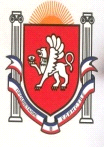 